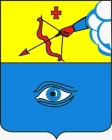 ПОСТАНОВЛЕНИЕ___23.07.2021__                                                                                            № _22/48_ г. ГлазовОб утверждении перечня  сформированных на территории муниципального образования «Город Глазов» земельных участков, планируемых для предоставления гражданам в соответствии с Законом Удмуртской Республики от 16.12.2002 № 68-РЗ «О бесплатном предоставлении земельных участков в собственность граждан из земель, находящихся в государственной или муниципальной собственности, расположенных на территории Удмуртской Республики» В соответствии с  законом Удмуртской Республики от 16.12.2002 № 68-РЗ «О бесплатном предоставлении земельных участков в собственность граждан из земель, находящихся в государственной или муниципальной собственности, расположенных на территории Удмуртской Республики», Федеральным законом Российской Федерации от 06.10.2003 № 131-ФЗ «Об общих принципах организации местного самоуправления в Российской Федерации», Уставом муниципального образования «Город Глазов» П О С Т А Н О В Л Я Ю:            1. Утвердить прилагаемый Перечень сформированных на территории муниципального образования «Город Глазов» земельных участков, планируемых для предоставления гражданам в соответствии с Законом Удмуртской Республики от 16.12.2002 № 68-РЗ «О бесплатном предоставлении земельных участков в собственность граждан из земель, находящихся в государственной или муниципальной собственности, расположенных на территории Удмуртской Республики». 2. Перечень, указанный в п. 1  настоящего постановления, подлежит официальному опубликованию в средствах массовой информации и размещению на официальном сайте муниципального образования «Город Глазов».    УТВЕРЖДЕНО постановлением Администрации города Глазова от 23.07.2021  №_22/48Перечень сформированных на территории муниципального образования «Город Глазов» земельных участков, планируемых для предоставления гражданам в соответствии с Законом Удмуртской Республики от 16.12.2002 № 68-РЗ «О бесплатном предоставлении земельных участков в собственность граждан из земель, находящихся в государственной или муниципальной собственности, расположенных на территории Удмуртской Республики»_______________________________Администрация муниципального образования «Город Глазов» (Администрация города Глазова) «Глазкар» муниципал кылдытэтлэн Администрациез(Глазкарлэн Администрациез)Глава города ГлазоваС.Н. Коновалов№ п/пКадастровый № земельного участкаПлощадь земельного участка, кв.мМестоположение земельного участка118:28:000050:5241500Удмуртская Республика, г. Глазов, ул. Ольховая, 2218:28:000050:5251309Удмуртская Республика, г. Глазов, ул. Ольховая, 20318:28:000050:5261335Удмуртская Республика, г. Глазов, ул. Тополиная, 9418:28:000050:5271337Удмуртская Республика, г. Глазов, ул. Тополиная, 7518:28:000050:5281244Удмуртская Республика, г. Глазов, ул. Тополиная, 5618:28:000050:5291184Удмуртская Республика, г. Глазов, ул. Тополиная, 3718:28:000050:5311245Удмуртская Республика, г. Глазов, ул. Ольховая, 24818:28:000050:5321372Удмуртская Республика, г. Глазов, ул. Ольховая, 26918:28:000050:5331259Удмуртская Республика, г. Глазов, ул. Кленовая, 101018:28:000050:5341443Удмуртская Республика, г. Глазов, ул. Кленовая, 81118:28:000050:5351496Удмуртская Республика, г. Глазов, ул. Кленовая, 61218:28:000050:5361500Удмуртская Республика, г. Глазов, ул. Кленовая, 41318:28:000050:5371498Удмуртская Республика, г. Глазов, ул. Кленовая, 21418:28:000050:5381520Удмуртская Республика, г. Глазов, ул. Ясеневая, 31518:28:000050:5391454Удмуртская Республика, г. Глазов, ул. Ольховая, 41618:28:000050:5401342Удмуртская Республика, г. Глазов, ул. Ясеневая, 41718:28:000050:5411500Удмуртская Республика, г. Глазов, ул. Кленовая, 131818:28:000050:5421288Удмуртская Республика, г. Глазов, ул. Кленовая, 111918:28:000050:5431349Удмуртская Республика, г. Глазов, ул. Кленовая, 92018:28:000050:5441242Удмуртская Республика, г. Глазов, ул. Ясеневая, 62118:28:000050:5451242Удмуртская Республика, г. Глазов, ул. Ясеневая, 82218:28:000050:5461140Удмуртская Республика, г. Глазов, ул. Рябиновая, 182318:28:000050:5481288Удмуртская Республика, г. Глазов, ул. Рябиновая, 142418:28:000050:5491349Удмуртская Республика, г. Глазов, ул. Рябиновая, 122518:28:000050:5501437Удмуртская Республика, г. Глазов, ул. Ольховая, 62618:28:000050:5511239Удмуртская Республика, г. Глазов, ул. Ясеневая, 102718:28:000050:5521246Удмуртская Республика, г. Глазов, ул. Ясеневая,122818:28:000050:5531276Удмуртская Республика, г. Глазов, ул. Ольховая, 12918:28:000050:5551430Удмуртская Республика, г. Глазов, ул. Рябиновая, 113018:28:000050:5561281Удмуртская Республика, г. Глазов, ул. Ясеневая, 143118:28:000050:5571286Удмуртская Республика, г. Глазов, ул. Ясеневая, 163218:28:000050:5581280Удмуртская Республика, г. Глазов, ул. Ясеневая, 183318:28:000050:5591288Удмуртская Республика, г. Глазов, ул. Ясеневая, 203418:28:000050:5601431Удмуртская Республика, г. Глазов, ул. Липовая, 123518:28:000050:5611417Удмуртская Республика, г. Глазов, ул. Ольховая, 83618:28:000050:5631275Удмуртская Республика, г. Глазов, ул. Ольховая, 73718:28:000050:5641276Удмуртская Республика, г. Глазов, ул. Ольховая, 53818:28:000050:5651272Удмуртская Республика, г. Глазов, ул. Ольховая, 33918:28:000050:5661240Удмуртская Республика, г. Глазов, ул. Ясеневая, 34018:28:000050:5671500Удмуртская Республика, г. Глазов, ул. Кленовая, 74118:28:000050:5681500Удмуртская Республика, г. Глазов, ул. Кленовая, 54218:28:000050:5691500Удмуртская Республика, г. Глазов, ул. Кленовая, 34318:28:000050:5701194Удмуртская Республика, г. Глазов, ул. Кленовая, 14418:28:000050:5711177Удмуртская Республика, г. Глазов, ул. Рябиновая, 24518:28:000050:5721410Удмуртская Республика, г. Глазов, ул. Ольховая, 104618:28:000050:5731495Удмуртская Республика, г. Глазов, ул. Рябиновая, 44718:28:000050:5741500Удмуртская Республика, г. Глазов, ул. Рябиновая, 64818:28:000050:5751500Удмуртская Республика, г. Глазов, ул. Рябиновая, 84918:28:000050:5761500Удмуртская Республика, г. Глазов, ул. Рябиновая, 105018:28:000050:5771241Удмуртская Республика, г. Глазов, ул. Ясеневая, 95118:28:000050:5781241Удмуртская Республика, г. Глазов, ул. Ясеневая, 75218:28:000050:5791240Удмуртская Республика, г. Глазов, ул. Ясеневая, 55318:28:000050:5801241Удмуртская Республика, г. Глазов, ул. Ясеневая, 115418:28:000050:5811500Удмуртская Республика, г. Глазов, ул. Рябиновая, 95518:28:000050:5821500Удмуртская Республика, г. Глазов, ул. Рябиновая. 75618:28:000050:5831500Удмуртская Республика, г. Глазов, ул. Ольховая, 145718:28:000050:5841500Удмуртская Республика, г. Глазов, ул. Рябиновая, 55818:28:000050:5851499Удмуртская Республика, г. Глазов, ул. Рябиновая, 35918:28:000050:5861498Удмуртская Республика, г. Глазов, ул. Рябиновая, 16018:28:000050:5871251Удмуртская Республика, г. Глазов, ул. Тополиная, 26118:28:000050:5881234Удмуртская Республика, г. Глазов, ул. Тополиная, 45218:28:000050:5891252Удмуртская Республика, г. Глазов, ул. Тополиная, 66318:28:000050:5901232Удмуртская Республика, г. Глазов, ул. Тополиная, 86418:28:000050:5911500Удмуртская Республика, г. Глазов, ул. Липовая, 26518:28:000050:5921500Удмуртская Республика, г. Глазов, ул. Липовая, 46618:28:000050:5931500Удмуртская Республика, г. Глазов, ул. Липовая, 66718:28:000050:5941276Удмуртская Республика, г. Глазов, ул. Ольховая, 146818:28:000050:5951500Удмуртская Республика, г. Глазов, ул. Липовая, 86918:28:000050:5961500Удмуртская Республика, г. Глазов, ул. Липовая, 107018:28:000050:5971239Удмуртская Республика, г. Глазов, ул. Ясеневая, 177118:28:000050:5981242Удмуртская Республика, г. Глазов, ул. Ясеневая, 157218:28:000050:5991240Удмуртская Республика, г. Глазов, ул. Ясеневая, 137318:28:000050:6001262Удмуртская Республика, г. Глазов, ул. Ясеневая, 197418:28:000050:6011480Удмуртская Республика, г. Глазов, ул. Липовая, 97518:28:000050:6021500Удмуртская Республика, г. Глазов, ул. Липовая, 77618:28:000050:6031500Удмуртская Республика, г. Глазов, ул. Липовая, 57718:28:000050:6041500Удмуртская Республика, г. Глазов, ул. Липовая, 37818:28:000050:6051361Удмуртская Республика, г. Глазов, ул. Ольховая, 167918:28:000050:6061500Удмуртская Республика, г. Глазов, ул. Липовая, 18018:28:000050:6071500Удмуртская Республика, г. Глазов, ул. Тополиная, 108118:28:000050:6081500Удмуртская Республика, г. Глазов, ул. Тополиная, 128218:28:000050:6091500Удмуртская Республика, г. Глазов, ул. Техническая, 298318:28:000050:6101492Удмуртская Республика, г. Глазов, ул. Техническая, 278418:28:000050:6111500Удмуртская Республика, г. Глазов, ул. Техническая, 258518:28:000050:6121500Удмуртская Республика, г. Глазов, ул. Техническая, 238618:28:000050:6131500Удмуртская Республика, г. Глазов, ул. Техническая, 218718:28:000050:6141500Удмуртская Республика, г. Глазов, ул. Техническая, 198818:28:000050:6151188Удмуртская Республика, г. Глазов, ул. Ясеневая, 258918:28:000050:6161366Удмуртская Республика, г. Глазов, ул. Ольховая, 189018:28:000050:6171286Удмуртская Республика, г. Глазов, ул. Ясеневая, 239118:28:000050:6181187Удмуртская Республика, г. Глазов, ул. Ясеневая, 219218:28:000050:6191257Удмуртская Республика, г. Глазов, ул. Тополиная, 19318:28:000050:6201199Удмуртская Республика, г. Глазов, ул. Кедровая, 29418:28:000050:6211104Удмуртская Республика, г. Глазов, ул. Кедровая, 49518:28:000050:6221144Удмуртская Республика, г. Глазов, ул. Кедровая, 69618:28:000050:6231383Удмуртская Республика, г. Глазов, ул. Техническая, 379718:28:000050:6241390Удмуртская Республика, г. Глазов, ул. Техническая, 359818:28:000050:6251391Удмуртская Республика, г. Глазов, ул. Техническая, 339918:28:000050:6261437Удмуртская Республика, г. Глазов, ул. Техническая, 31